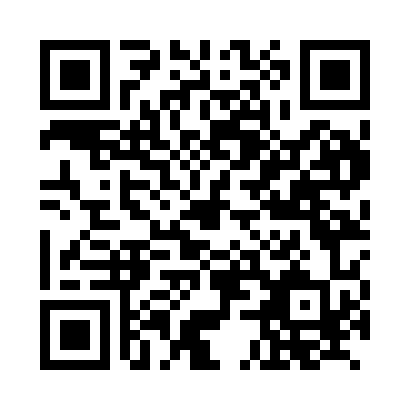 Prayer times for Androp, GermanyWed 1 May 2024 - Fri 31 May 2024High Latitude Method: Angle Based RulePrayer Calculation Method: Muslim World LeagueAsar Calculation Method: ShafiPrayer times provided by https://www.salahtimes.comDateDayFajrSunriseDhuhrAsrMaghribIsha1Wed3:336:051:325:358:5911:202Thu3:296:031:315:359:0111:233Fri3:256:011:315:369:0311:264Sat3:215:591:315:379:0411:305Sun3:185:571:315:379:0611:336Mon3:175:551:315:389:0711:377Tue3:165:541:315:399:0911:388Wed3:165:521:315:399:1111:389Thu3:155:501:315:409:1211:3910Fri3:145:491:315:419:1411:4011Sat3:145:471:315:419:1511:4012Sun3:135:451:315:429:1711:4113Mon3:125:441:315:439:1911:4214Tue3:125:421:315:439:2011:4215Wed3:115:411:315:449:2211:4316Thu3:105:391:315:449:2311:4417Fri3:105:381:315:459:2511:4418Sat3:095:361:315:459:2611:4519Sun3:095:351:315:469:2811:4620Mon3:085:341:315:479:2911:4621Tue3:085:321:315:479:3011:4722Wed3:075:311:315:489:3211:4823Thu3:075:301:315:489:3311:4824Fri3:075:291:315:499:3411:4925Sat3:065:281:315:499:3611:4926Sun3:065:271:325:509:3711:5027Mon3:055:261:325:509:3811:5128Tue3:055:251:325:519:4011:5129Wed3:055:241:325:519:4111:5230Thu3:055:231:325:529:4211:5231Fri3:045:221:325:529:4311:53